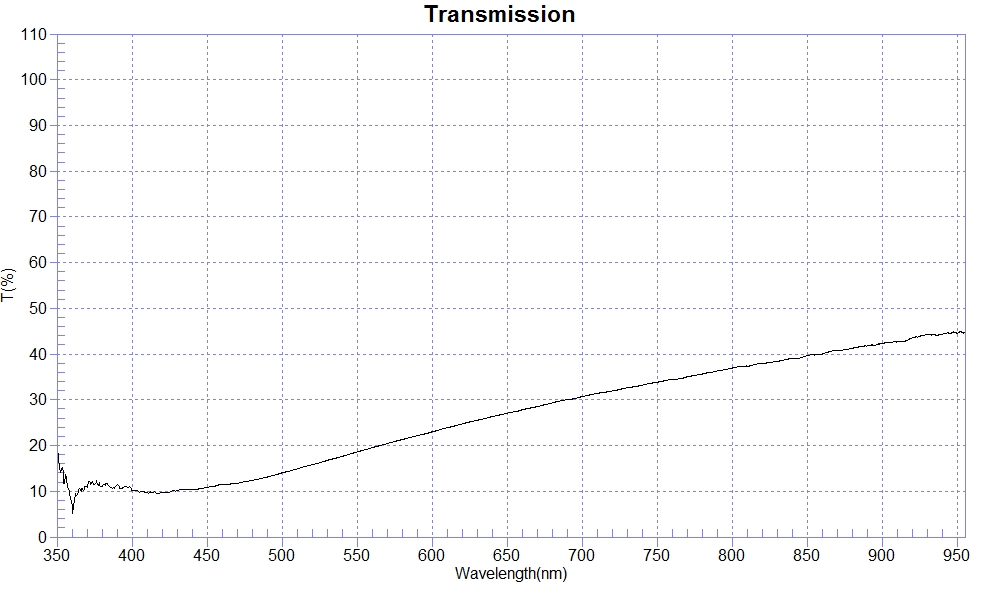 SAMPLE : NCVM-鏡面銀 穿透率T:20%RANGE :400nm ～ 700nmMAX :30.71 , 699.9nm    MIN :9.46 , 417.9nm    AVERAGE :19.27nmT(%)nmT(%)nmT(%)40010.1251014.8962024.724109.8052015.8063025.524209.7253016.7264026.3443010.1754017.6365027.1044010.4355018.6066027.8045010.7956019.5267028.5246011.4657020.4068029.3247011.6958021.3169029.9948012.4259022.1570030.7349013.0760023.0050014.0361023.90